Die Methoden Sammeln und Ordnen, Ausstellung, Beobachten, Versuch, Recherche, Befragung, Sachtext, Internet-Recherche, Sachzeichnung, Beschriften, Steckbrief, Plakat wurden entsprechend der Thematik im Schuljahr verteilt.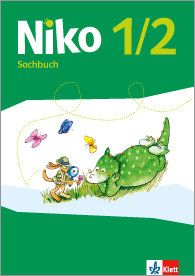 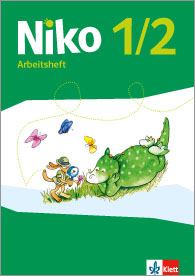 NikoNikoSachunterrichtSachunterrichtStoffverteilungsplanStoffverteilungsplanKlasse 2Schule:	fakultativLehrer: 	obligatorischWocheSachbuch 1/2Arbeitsheft 1/21118 Unser Klassenzimmer119 Einen Grundriss zeichnen67 Grundrisse erkennen68 Grundrisse zeichnen69 Grundriss: Klassenzimmer2120/121 Unsere Schulumgebung70 Schulumgebung3122/123 Wohnen - ganz unterschiedlich124 So kannst du weiterarbeiten71 Mein Traumhaus4150 Schule früher162 Befragung151 Klassenordnung vor 100 Jahren152/153 Spiele von früher91 Schule früher5154 Berufe früher und heute 155 Berufe raten6156 Alles ändert sich157 Zukunft158 So kannst du weiterarbeiten92 Zukunft724 Was brauchen wir zum Leben?25 Was brauche ich?11 Was ich brauche - was ich mir wünsche826 Was ich mir wünsche27 Kaufen und tauschen28 So kannst du weiterarbeiten 11 Was ich brauche - was ich mir wünsche961 Erste Hilfe 37 Erste Hilfe38 Der Notruf1062/63 Die Zähne39 Die Zähne40 Zahnwechsel1164 Gesund ernähren41 Gesund ernähren103 Gesund ernähren 42 Gesundes Frühstück1265 Nahrungsmittel untersuchen1368 Unsere fünf Sinne69 Die Sinnesorgane43 Unsere Sinne44 Mit allen Sinnen1470/71 Teste deine Sinne1572 Unsere Sinne sind wertvoll45 Blindenschrift1673 „Nein!“ sagen74 So kannst du weiterarbeiten1788 Licht und Schatten89 Ich und mein Schatten54 Gegenstände werfen Schatten55 Der richtige Schatten1890 Auch Gegenstände werfen Schatten91 Spiele mit Schatten1992 Gegenstände sortieren159 Sammeln und ordnen2093 Woraus sind Gegenstände gemacht?94 Materialien und Stoffe untersuchen56 Gegenstände untersuchen57 Mischen und trennen2195 Welche Stoffe sind magnetisch?96/97 Magnete und was sie können2298 Schwimmen und sinken161 Versuch99 Versuche mit Salzwasser100 So kannst du weiterarbeiten2316 Wie Familien leben17 Aufgaben in der Familie8 Meine Familie2418/19 Verschieden und doch gleich20 So kannst du weiterarbeiten25144/145 Groß werden89 Groß werden26146 Jung und alt147 Freizeit und Arbeitszeit148 So kannst du weiterarbeiten 90 Meine Freizeit27107 Bionik - der Natur auf der Spur162 Recherche62 Bionik28102 Überall Müll103 Recycling59 Müll sortieren und vermeiden29104 Werkzeuge105 Ein Nagelbild herstellen159 Ausstellung60 Werkzeuge104 Werkzeuge30106 Hebel108 So kannst du weiterarbeiten61 Überall Hebel3142/43 Die Hecke21 Früchte von Heckensträuchern22 Tiere in der Hecke 97 Tiere in der Hecke 3244/45 Bäume165 Plakat24 Bäume3346/47 Bäume untersuchen3448/49 Haustiere26 Haustiere99 Haustiere27 Was nutzt der Mensch von den Tieren?100 Was nutzt der Mensch von den Tieren?28 Nahrungsmittel aus Nutzpflanzen101 Nahrungsmittel aus Nutzpflanzen3550/51 Auf dem Bauernhof52/53 Die Honigbiene163 Sachtext; Internet-Recherche29 Die Honigbiene30 Auf Nahrungssuche3654 Wie eine Bohne wächst55 Tierwörter und Pflanzenwörter zusammensetzen56 So kannst du weiterarbeiten31 Die Keimung einer Bohne3730/31 In der Bücherei12 Umgang mit Medien13 Fernsehen14 Medien früher und heute95 Umgang mit Medien3832 Fotoreise3933 Ein Bild vertonen4034 Das Telefon35 Hallihallo, wie geht’s dir so?36 So kannst du weiterarbeiten